CENOVÁ NABÍDKAJilemnicko - svazek obcíMasarykovo náměstí 82514 01 Jilemnice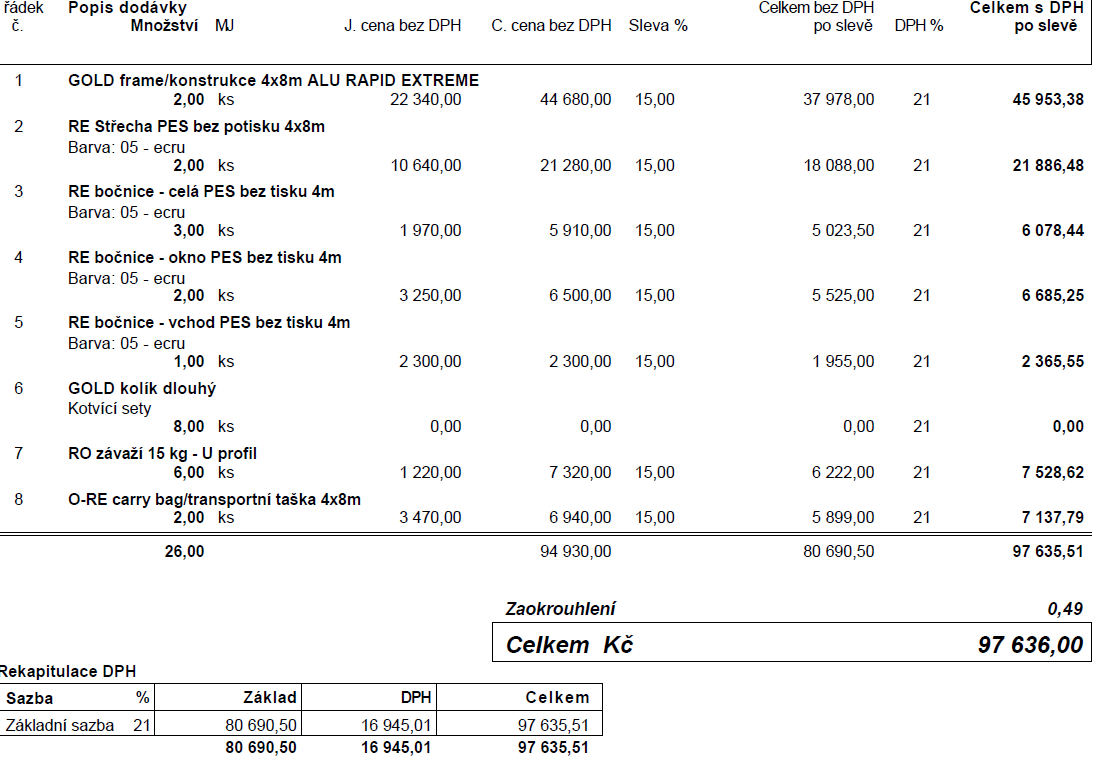 